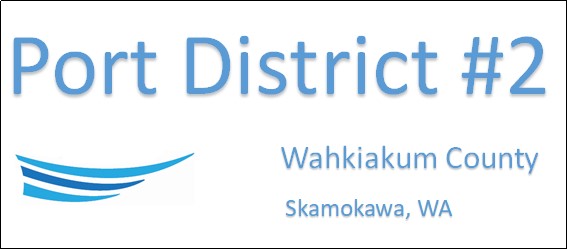 REGULAR BUSINESS MEETINGMarch 15th, 2022AGENDAConvene/Pledge of AllegiancePublic CommentsNew BusinessApprove Minutes of February 15th, 2022Approve Vouchers dated thru February 28th, 2022Resolution 2022-03 Appoint Interim ManagerResolution 2022-04 Repeal MRSC RosterManager Comments & UpdatesChurch Roof DiscussionOffice repairs and PaintingChurch and Park Electrical Update     5.   Legal6.   Commissioner Comments        NEXT MEETING April 19th, 2022 at 5:00 PMThis Meeting Conducted Remotely By Zoom:Meeting ID 984 096 8115, Password 440554